（様式３－１）介護の職場☆魅力ＵＰ宣言　～とちぎ介護人材育成認証制度～認証審査申請書　　　　年	　月	　　日法人名称　　　　　　　　　　　　　　　　　　　　代表者名	　			　　   ＜法人・事業所情報＞※基本は法人単位での申請となります。事業所単位での申請は、同一法人内で人事制度、給与体系、研修制度等が複数ある場合に限られます。※宣言時の法人・事業所情報から変更がある場合は、「対象法人・事業所変更届（様式４－１）」及び「対象法人・事業所変更報告書（様式４－２）」をご提出ください。＜担当者情報＞	※認証・評価制度に係る情報は、原則メールでの提供となりますので、常時確認可能なメールアドレスをご記入願います。申請単位※□にチェック法人単位で申請事業所単位で申請宣言時から単位の変更なし宣言時から単位の変更あり法人名ふりがなふりがなふりがなふりがな代表者ふりがな役職　　　　　　　　　　　　　　氏名ふりがな役職　　　　　　　　　　　　　　氏名ふりがな役職　　　　　　　　　　　　　　氏名ふりがな役職　　　　　　　　　　　　　　氏名法人所在地〒電話番号〒電話番号〒電話番号〒電話番号所属役職氏名ふりがなふりがなふりがな住所〒〒〒連絡先電話番号　　　　　　　　　　　　FAX番号E-mail電話番号　　　　　　　　　　　　FAX番号E-mail電話番号　　　　　　　　　　　　FAX番号E-mail＜宣言書の送付先＞　とちぎ介護人材育成認証制度事務局（株式会社エイデル研究所内）〒102-0073　東京都千代田区九段北4-1-9 市ヶ谷MSビル4階フリーダイヤル　電話　0120-404-641　FAX　0120-404-644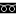 E-mail　tochigi-kaigo@eidell.co.jp